Prot. n.						           Carpignano Sesia, 30 settembre 2016 Alla sig.ra Ferrari FabianaAlla Docente Quaregna CarlaSede Oggetto:  PON-FESR-2014/2020  Obiettivo specifico – 10.8 – “Diffusione della società della conoscenza nel mondo della scuola e della formazione e adozione di approcci didattici innovativi” – Azione 10.8.1. A3-FESRPON-PI-2015-436”;Codici:  CUP: F26J15001210007		   CIG: ZCC199C082                                                          NOMINA COMMISSIONESCELTA COLLAUDATOREIl DIRIGENTE SCOLASTICOVISTO il R.D 18 novembre 1923, n. 2440, concernente l’amministrazione del Patrimonio e laContabilità Generale dello Stato ed il relativo regolamento approvato con R.D. 23maggio 1924, n. 827 e ss.mm. ii.;VISTO la legge 7 agosto 1990, n. 241 “Nuove norme in materia di procedimento amministrativo e di diritto di accesso ai documenti amministrativi” e ss.mm.ii.;VISTO il Decreto del Presidente della Repubblica 8 marzo 1999, n. 275, concernente Il Regolamento recante norme in materia di autonomia delle Istituzioni Scolastiche, ai sensi della legge 15;VISTO il Decreto Legislativo 30 marzo 2001, n. 165 recante “Norme generali sull’ordinamento del lavoro alle dipendenze della Amministrazioni Pubbliche” e ss.mm.ii. ;VISTO il Decreto Legislativo n. 163 del 12.04.2006 “Codice dei contratti pubblici di lavori,servizi e forniture”VISTO il Regolamento di esecuzione del Codice dei Contratti Pubblici (D.P.R. 5 ottobre 2010,n. 207);VISTO il Decreto Interministeriale 1 febbraio 2001 n. 44, concernente “ Regolamento concernente le Istruzioni generali sulla gestione amministrativo-contabile delle istituzioni scolastiche";VISTO il proprio provvedimento prot n. 373/I del 14/06/2016, di indizione della procedura comparativa ai sensi dell’art. 34 del D.I. 44/2001;VISTO il Bando (FESR) Circolare prot.n. 12810 del 15/10/2015VISTA la nota Prot. n. 1767 del 20/01/2016 di approvazione ed il relativo finanziamento del PON FESR ” 10.8.1. A3-FESRPON-PI-2015-436”;VISTA la pubblicazione sul sito del MIUR – Fondi Strutturali, con la quale è stata comunicata l’autorizzazione all’avvio delle attività ed il relativo finanziamento del seguente  Progetto: Progetto: “10.8.1. A3-FESRPON-PI-2015-436”;VISTO il Regolamento di Istituto per l’acquisizione in economia di lavori, servizi e forniture, redatto ai sensi dell’art. 125 comma 10, D.L.vo 163/2006 – Codice degli Appalti Pubblici;VISTE le disposizioni ed istruzioni per l’attuazione delle iniziative cofinanziate dai Fondi Strutturali Europei 2014/2020 – edizione 2015;VISTA la Delibera del Consiglio d’Istituto n. 128 del 13/10/2015, con la quale è stato approvato il POF per l’anno scolastico 15/16; VISTA la   delibera   n. 6 del 11/02/2016   di   approvazione   del   Programma   Annuale  dell’esercizio finanziario 2016; PRESO ATTO delle dichiarazioni rese dagli stessi dipendenti di non trovarsi in alcuna delle condizioni ostative previste dagli artt. 84 del d.lgs. 163/2006 e 51 del c.p.c., e di non avere cause di incompatibilità con l’oggetto della fornitura;                                                          Nomina la S.V.Membro della commissione di valutazione candidature collaudatorePer tale incarico alla S.V. spettano i seguenti compiti:• Verifica della correttezza delle candidature pervenute.• Calcolo del punteggio assegnato ad ogni candidatura pervenuta • Redazione del verbale della commissione esaminatrice L’attività svolta dalla commissione sarà a titolo gratuito.Nella commissione farà parte anche il Dirigente Scolastico dott. Marola RiccardoPer accettazione   Sig.ra Fabiana FerrariDocente Quaregna Carla  IL DIRIGENTE SCOLASTICODott. Marola Riccardo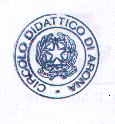 